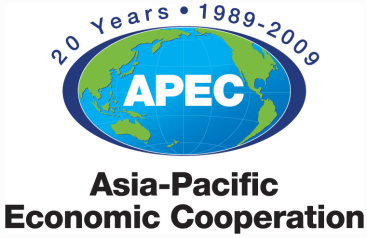 APLMF WORKING GROUP ON MEDICAL MEASUREMENTS (2009)SURVEY ON INFRARED EAR THERMOMETERSAccording to discussions at the 15th APLMF Conference in 2008, the Working Group on Medical Measurements was asked to conduct a survey on infrared ear thermometers. The results of the survey will be provided to all the member economies in order to promote harmonization of regulatory practices among member economies. This survey is based on the standard specifications of ASTM E 1965-98, BS EN 12470-5:2003, and JIS T4207: 2005. It is suggested that this survey be filled out by those who work in organizations authorized to carry out legal metrology in your economy, and the opinions of those in your infrared ear thermometers industry should be also included in this survey.Responses to this survey will assist the Working Group on Medical Measurements to prepare for reports that can be discussed at the WG meeting. A reply to this survey should be sent to the following address before June 30, 2009.Send a survey result to: APLMF SecretariatAQSIQ No. 9, Madiandonglu, Haidian District, Beijing 100088, P.R. ChinaTel: +86-10-8226-0335Fax: +86-10-8226-0131E-mail: sec@aplmf.org or aplmf@aqsiq.gov.cn1. General information about the APLMF Member submitting this survey2. Regulations and StandardsPlease describe in brief the competent authority (ies) as well as their jurisdiction that approve the manufacturing and import of medical devices; including infrared ear thermometers; for marketing in your economy. Response / Comments:What kind of medical devices subjected to regulated by your legal metrology competent authorities?All medical devicesNone of themSome of them (Please specify below)Response / Comments:In your economy, the infrared ear thermometers are affiliated with what risk level of medical device?Low risk medical devicesMid risk medical devicesHigh risk medical devicesOthers (Please specify below)Response / Comments:Are infrared ear thermometers required to receive pattern approval in your economy?YesNo (Go to question 2.4 directly)Response / Comments:2.4.1	What are the regulations or standards that infrared ear thermometers must comply with for pattern approval in your economy?Response / Comments:At what level is pattern approval administered?Central/National - valid for the whole country/economyState/Regional - valid for a segment of the country/economyLocal/Municipal - valid for a city or local jurisdictionResponse / Comments:Who performs the pattern approval testing? (More than one selection is permissible.)Central/National governmentState/Regional governmentsLocal/Municipal governmentsPrivate organizations entrusted by government (inside or outside the country/economy)Foreign governments (e.g. recognizing pattern approval of other countries/economies through MRA, etc.)Response / Comments:What are the testing items requested to receive the pattern approval in your economy?Response / Comments:Are infrared ear thermometers required to receive verification and/or inspection in your economy?Yes, for all thermometersYes, for some thermometers (Please specify below)No. (Go to question 2.5 directly)Response / Comments:What is the frequency of verification and/or inspection for infrared ear thermometers?Once a yearOnce every two yearsOthers (Please specify below)Response / Comments:2.5.2	What are the regulations or standards that infrared ear thermometers must comply with for verification and/or inspection in your economy?Response / Comments:At what level are verification and/or inspection administered?Central/National - valid for the entire country/economyState/Regional - valid for a segment of the country/economyLocal/Municipal - valid for a city or local jurisdictionResponse / Comments:Who performs the testing for verification/inspection? (More than one selection is permissible.)Central/National governmentState/Regional governmentsLocal/Municipal governmentsPrivate organizations entrusted by government (inside or outside the country/economy)Foreign governments (e.g. recognition of verification and/or inspection results of foreign countries through MRA, MAA, etc.)Response / Comments:What are the testing items requested for the verification/inspection in your economy? Response / Comments:Regarding the maximum permissible error, please specify the designated testing temperatures and the required equipment for verification/inspection? Response / Comments:2.6	Is the competent authority for registration and market approval of medical devices as the same as that for legal metrology in your economy?Yes.No. (Please specify below)Response / Comments:2.6.1	For the manufacturing of infrared ear thermometers, what documents shall be filed with the competent authority for registration and market approval (More than one selection is permissible.)?Administrative papers        ISO 13485           ISO 109393       Testing certificateOperation manual              IEC 6060-1-1       ISO 14971        Original testing dataMaintenance manual         IEC 6060-1-2       ISO 13485         Others (Please specify)Response / Comments:2.6.2	For the import of infrared ear thermometers, what documents shall be filed with the competent authority for registration and market approval (More than one selection is permissible.)?Administrative papers        ISO 13485           ISO 109393       Testing certificateOperation manual              IEC 6060-1-1       ISO 14971        Original testing dataMaintenance manual         IEC 6060-1-2       ISO 13485         Others (Please specify)Response / Comments:2.7	Do you agree that OIML should soon (1) establish infrared ear thermometers recommendation as the model regulations or (2) integrate infrared ear thermometers into MAA (Mutual Acceptance Arrangement) system?(1)(2)None of the above  (Please describe reasons below)Response / Comments:Should the following standards be harmonized? ASTM E 1965-98 (Standard Specification for Infrared Thermometers for Intermittent Determination of Patient Temperature), EN 12470-5:2003 (Clinical thermometers - Part 5: Performance of infra-red ear thermometers (with maximum device)), and JIS T4207:2005 (Infrared ear thermometers)YesNo Not familiar with the above specifications Response / Comments:2.9 Please advise on harmonizing the regulations of importing infrared ear thermometers among Asia Pacific economies.Response / Comments:3. Comparisons of ASTM E 1965-98, EN 12470-5:2003, and JIS T 4207:2005The IR ear thermometer shall display a subject’s temperature over a minimum range of:34.4 to 42.2C (94.0 to 108.0 F) (ASTM E 1965-98)35.5 C to 42.0 C (EN 12470-5:2003)35.5 C to 42.0 C (JIS T 4207:2005)Other measuring rangeNot familiar with the specifications aboveResponse / Comments:In your opinion, the digital increment of 0.1 C for the indicating unit of IR ear thermometer is adequate? The resolution of a display shall be 0.1 C (0.1 F) (ASTM E 1965-98) The digital increment of the indicating unit shall be 0.1 C or smaller (EN 12470-5:2003) The unit of minimum display shall be either 0.01 C or 0.1 C (JIS T 4207:2005) Others (Please specify below)Not familiar with the specifications aboveResponse / Comments:Which of the following tables is appropriate to express the maximum permissible error?ASTM E 1965-98 EN 12470-5:2003 JIS T 4207:2005 Not familiar with the specifications aboveResponse / Comments:ASTM E 1965-98  EN 12470-5 6.2.3JIS T 4207 Table 2 Unit: CThe specification required / would be preferable in your economy for the testing apparatus of maximum permissible error is followed by:: ASTM E 1965-98 EN 12470-5:2003 JIS T 4207:2005 Not familiar with the specifications aboveResponse / Comments:The test method adopted / would be preferable in your economy for maximum permissible error is according to: ASTM E 1965-98 EN 12470-5:2003 JIS T 4207:2005 Not familiar with the specifications aboveResponse / Comments:To characterize the effects of storage as well as long term stability on ear thermometers, in your economy, the procedure and storage test were executed in accordance with what kind of standard?ASTM E 1965-98 EN 12470-5:2003 JIS T 4207:2005 Not familiar with the specifications aboveResponse / Comments:To determine clinical accuracy of ear thermometers, your economy will adopt/ has adopted which kind of clinical trial?ASTM E 1965-98 EN 12470-5:2003 Not familiar with the specifications aboveResponse / Comments:What information that an IR ear thermometer shall be marked? eASTM E 1965-98 EN 12470-5:2003 JIS T 4207:2005 Not familiar with the specifications aboveResponse / Comments:4. Future affairsWhich of the following activities on infrared ear thermometers do you suggest that APLMF should provide in the future? (More than one selection is permissible.)TrainingSeminarPresentationOthers (please specify below)Response / Comments: How many people from your economy would participate in these activities?Training	______ person(s)Seminar	______ person(s)Presentation 	______ person(s)Others 	______ person(s)Response / Comments: Please recommend expert(s) as lecturers for the above activities.Response / Comments:What do you think the Working Group on Medical Measurements should work on in the future?Response / Comments:Other Response / Comments: any Response / Comments you may add to this survey would be appreciated.Response / Comments:Thank you very much for your efforts in completing this survey.Organization:Economy:Internet Home Page Address:Name of Contact Person:Professional TitleE-mail Address:Telephone No.:Fax No.:TemperatureMaximum permissible Laboratory error36 C to 39 C within the manufacturer’s specified operating ambient conditions0.2 CLess than 36 C or greater than 39 C within the manufacturer’s specified operating ambient conditions0.3 CTemperatureMaximum permissible errors35.5 C to 42.0 C within the ambient temperature range from 18 C to 28 C0.1 COutside 35.5 C to 42.0 C orOutside18 C to 28 C0.2 CUseTemperature rangeMaximum allowable deviationGeneral use30 to 43 0.1Woman use35 to 38 0.05RequirementsASTM E1965-98EN 12470-5:2003JIS T4207:2005Volume of water bath2 L or greater A minimum volume of 3 LApproximately 5 L or moreStability of water bathwithin ± 0.02 C within ± 0.02 C over 1 hBetter than ± 0.02 C /hourSpatial uniformitywithin ± 0.01 CSmall than 0.01 CTrue temperature of the waterAn uncertainty no greater than ± 0.03 C by an immersed contact thermometer traceable to a national standard of temperatureAn uncertainty not greater than 0.03 C (k=2) by an immersed contact thermometer traceable to a national standard of temperature NAThe uncertainty of standard thermometer selected from among resistance thermometer, thermistor thermometers, glass thermometers, or equivalent thermometers should be ± 0.02 C or less.Emissivity of blackbody cavityapproaching unity Greater than 0.95 in the wavelength range from 8 m to 15 m 0.95 or moreRadiance temperature of blackbody radiatorAn uncertainty not greater than 0.07 C (k=2) Shall have sufficient performanceTest methodASTM E1965-98EN 12470-5:2003JIS T4207:2005Environmental condition1)16 to 18 C less than 50 %2)16 to 18 C 90 to 95 %3)24 to 26 C 40 to 60 %4)38 to 40 C less than 25 %5)38 to 40 C 75 to 85 %1)16 to 18 C less than 50 %2)16 to 18 C 80 to 85 %3)24 to 26 C 40 to 60 %4)33 to 35 C less than 25 %5)33 to 35 C 80 to 85 %1) 17 C1 C 30 %RH to 50 %RH2) 17 C1 C 70 %RH to 75 %RH3) 23 C2 C 40 %RH to 60 %RH4) 34 C1 C 30 %RH to 50 %RH5) 34 C1 C 70 %RH to 75 %RHTemperature setting of blackbody1) 35 C0.5 C2) 37 C0.5 C3) 41 C0.5 CThree black body temperatures approximately equally spaced throughout the range of displayed temperature.1) 35.5 C0.2 C2) 37.0 C0.2 C3) 42.0 C0.2 CThe number of measurements for each blackbody temperatureAt least six measurementsAt least three readingsRepeat three times or moreStorageASTM E1965-98EN 12470-5:2003JIS T4207:2005ProcedureAn IR thermometer shall be maintained in an environmental chamber at temperature -20C, relative humidity below 50 %, for a period of 30 days and at 50 C, relative humidity no less than 75 % noncondesing, for a period of 30 days. Lower the temperature to (-253) C. Keep this temperature for 16 h then raise the temperature to (552) C and a relative humidity of 85 % (non-condensing). Maintain this climate for 720 h. Lower the temperature to (-253) C and maintain it for 16 h. Raise the temperature to (253) C. Remove the thermometers from the chamber and keep them at room temperature for at least 24 h. Keep the thermometer for 16 hours at -25 C3 C, and then raise the temperature to 55 C2 C with 85 % relative humidity (without dewing). After leaving the thermometer in this condition for 720 hours, lower the temperature to -25 C3 C and leave it for a further 16 hours. Raise the temperature to 25 C3 C, and leave it in the room temperature for at least 24 hours.TestAfter each exposure the IR thermometer shall be tested according to 6.3.2 and 6.3.3.Testing shall be performed in accordance with 7.4 Testing for compliance of the maximum permissible error within ambient operating range.One point in the range of 37 C0.5 C Before and after each test, perform 7.1.Clinical trialASTM E1965-98EN 12470-5:2003JIS T4207:2005Age groupInfant-newborn to one yearChildren-greater than one to five years Adults-greater than five years old.new-born up to 1 yearbetween one year and five yearsolder than five yearsNANo. of subjectsThe number of subjects in each group is sufficiently large to minimize the effects of random components of the measurement error. For example, paragraph 19.3 on Bias in Practice recommends 30 or more test subjects.The number of subjects of each age group shall be sufficiently large to minimize the effect of random components of measurement error i.e. at least 50. The total number of subjects shall be not less than 100. In each age group at least 30 % of the subjects shall be febrile (temperature above 38 C).Clinical biasClinical bias is a mean value of a set of individual clinical biases obtained from a representative group of patients. To evaluate clinical bias, at least two measurements should be taken from an ear canal by an IR ear thermometer under test, and the other should be taken by a reference contact thermometer.To determine clinical bias (), a mean value of ear to reference differences for all subjects in the test group should be calculated.The value of clinical bias should be accompanied by a statement of uncertainty, which has a meaning of one standard deviation and generally is calculated as root-sum-of-squares (RSS) of standard deviation of data and other uncertainty components.The clinical bias tb and its standard deviation specify an average difference between temperature measured by the device under test and temperature of subjects as measured by the non-predictive contact reference thermometer. Three consecutive readings should be taken by the same operator with a time interval less than 1 min.Where tbi is the bias of subject itij is the reading of subject itRi is the reference reading of subject in is the total number of subjects in the corresponding age groupThe standard deviation of the clinical bias sb can be calculated by:Clinical repeatabilityThree sequential IR readings should be taken in the same ear of each subject by the same operator to determine clinical repeatability Sr.D1j=ti2j-ti1jD2j=ti3j-ti2jD3j=ti1j-ti3jWhere ti1j, ti2j, and ti3j, are the first, second, and third IR temperature readings from the same ear canal of a subject numbered j.X.2.3.3.4 The following formula should be used to calculate the pooled standard deviation Sr of all Dij for all N tested subjects:where Sr the value of is the measure of clinical repeatability. Calculate the clinical repeatability according to equation 2 below.The clinical repeatability With With For j=1……LWhereis the estimated standard deviation of the readings from subject in is the total number of subjects in the corresponding age groupRRi is the span between the maximum read temperature and the minimum read temperature of all taken readings of subject iL is the total number of readings per subject (L=3)q is the proportional factor q (L=3)=1.65tij is the reading j of subject i.ASTM E1965-98EN 12470-5:2003JIS T4207:20055.10.1.1 A thermometer shall clearly indicate the units of its temperature scale5.10.1.2 An IR thermometer housing shall be clearly marked with the trade name or type of the device, or both, model designation, name of the manufacturer or distributor, and lot number or serial number.5.10.1.3 An IR thermometer intended for professional use shall be conspicuously labeled with indication of the unadjusted or adjusted mode(s), or both, that correspond to the temperature value(s) capable of being displayed by the instrument. As required in 7.2.1.3, the instruction manual for both professional and non-professional use IR thermometers shall specify the body site(s) (that is, oral, rectal, core) used to reference the adjusted temperature value(s) displayed.8.1 GeneralInformation supplied by the manufacturer shall comply with EN 1041. If symbol are used, they shall be in accordance with EN 980.8.2 MarkingIn addition to the marking required by 8.1, the IR ear thermometer shall be marked with at least the following information:a) whether protective probe covers are requiredb) the symbol “C” adjacent to the numerical, if not indicated at the displayc) body site, i.e., eard) the estimated mode(s) if applicable. e.g. estimated core, estimated rectal, estimated oral, adjacent to the numerical value, if not indicated at the displaye) year and month of manufacturer, and of first calibration if different8 Marking8.1 Marking on thermometerIn addition to compliance with JIS T0601-1, the thermometer shall bear the following items at the legible place of the exterior. However, if the making space is too narrow to indicate all the items, it is allowable to limit them to a), d), g), h) and j) and to indicate other items on a container, in instructions manual instruction, or on an inner package.a) nameb)In case of the product using the probe cover, and if the thermometer has no function of detecting the attachment of the probe cover, its necessityc) Region to be measured (ear etc.)d) The symbol “C” near the temperature value indicated (The symbol may be indicated electronically together with the numerical value.)e) Type and degree of protection against electrical shockf) Rated power supply voltage(V)g) Type of battery(However, it may be indicated at the battery container.)h) Name of manufactureri) Location of manufacturerj) Manufacturing serial number or manufacturing lot number